С целью обеспечения выполнения законодательства в области санитарно-эпидемиологического благополучия населения в части реализации населению доброкачественного продовольственного сырья и пищевых продуктов в период повышенной температуры атмосферного воздуха, специалистами учреждения в выходные дни августа проведена оценка соблюдения температурных режимов в торговых залах и эффективность работы холодильного (в т.ч. морозильного) оборудования на объектах торговли.

Нарушения температурных режимов хранения и реализации пищевой продукции на оцененных 12 торговых объектах не выявлено.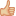 